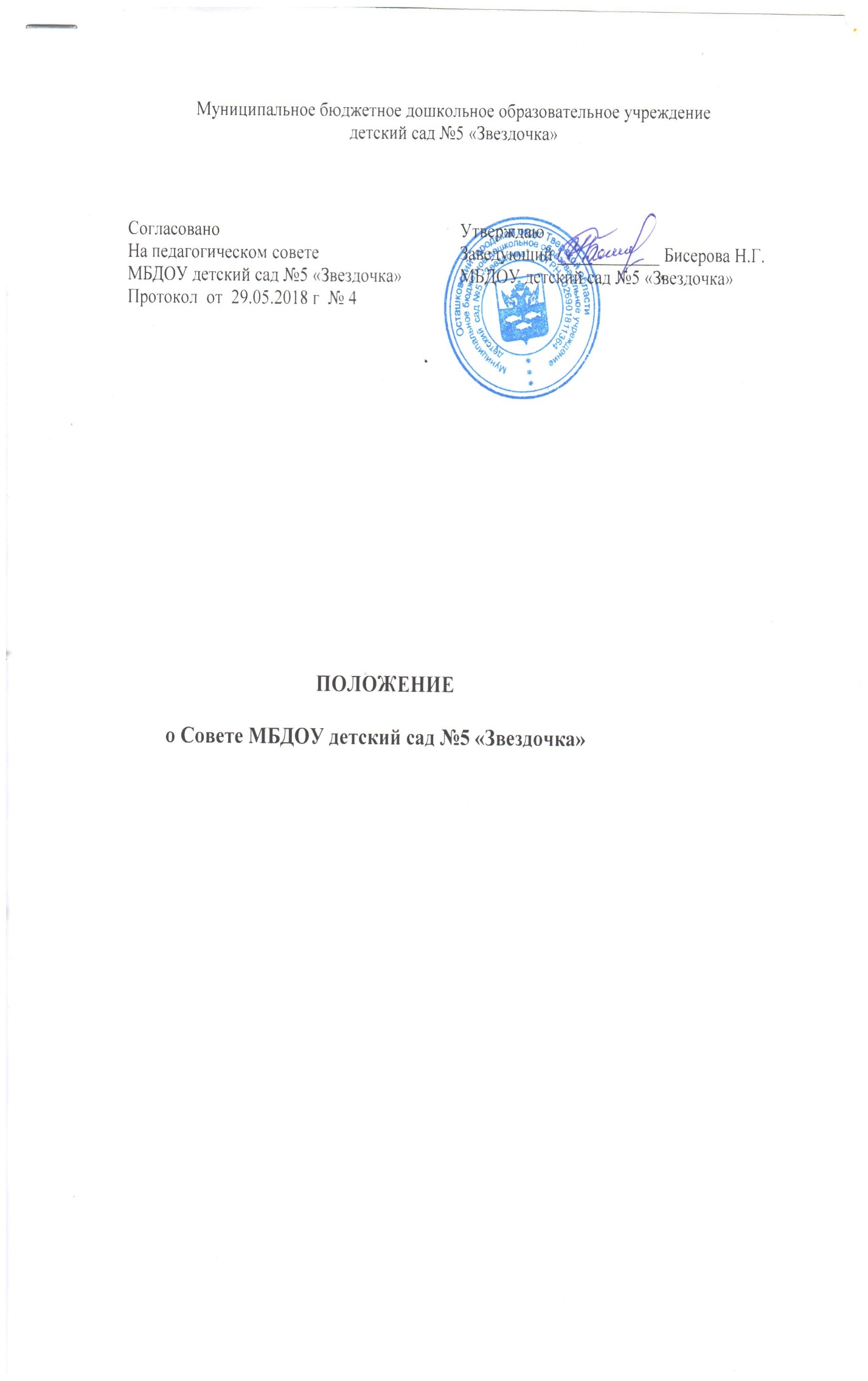 Общие положения.1.1. Настоящее Положение разработано для муниципального бюджетного дошкольного образовательного учреждения детский сад №5 «Звездочка» (далее – ДОУ) в соответствии с Законом РФ «Об образовании», Типовым положением о дошкольном образовательном учреждении, Уставом детского сада.1.2. Совет осуществляет общее руководство ДОУ.1.3. Совет представляет полномочия трудового коллектива.1.4. Совет возглавляется председателем Совета.1.5. Решения Совета. Принятые в пределах его полномочий и в соответствии с законодательством, обязательны для исполнения администрацией, всеми членами коллектива.1.6. Изменения и дополнения в настоящее Положение вносятся Советом и принимаются на его заседании.1.7. Срок действия Положения не ограничен. Положение действует до принятия нового.Основные задачи Совета.2.1. Совет содействует осуществлению управленческих начал, развитию инициативы трудового коллектива.2.2. Совет реализует право на самостоятельность ДОУ в решении вопросов, способствующих оптимальной организации образовательного процесса и финансово-хозяйственной деятельности.2.3. Совет содействует расширению коллегиальных демократических форм управления и воплощения в жизнь государственно-общественных принципов.Функции Совета.Совет осуществляет следующие функции:3.1. Рассматривает, обсуждает и рекомендует к утверждению программу развития ДОУ;3.2. Рассматривает, обсуждает и рекомендует к утверждению проект годового плана ДОУ;3.3. Вносит изменения и дополнения в Устав ДОУ, другие локальные акты.3.4. Рассматривает вопросы охраны и безопасности труда работников, охраны жизни и здоровья воспитанников ДОУ;3.5. Определяет размер доплат, надбавок, премий и других выплат стимулирующего характера в пределах, имеющихся в ДОУ средств из фонда оплаты труда;3.6. Определяет порядок и условия предоставления социальных гарантий и льгот в пределах компетенции детского сада;3.7. Заслушивает отчеты заведующего ДОУ о расходах бюджетных и внебюджетных средств.Права Совета.Совет имеет право:4.1. Участвовать в управлении ДОУ.Каждый член Совета имеет право:4.2. Потребовать обсуждения Советом любого вопроса, касающегося деятельности ДОУ, если его предложение поддержит не менее одной трети членом собрания;4.3. При несогласии с решением Совета высказать свое мотивированное мнение, которое должно быть занесено в протокол.Организация управления Советом.5.1. Совет создается из представителей коллектива ДОУ и родителей воспитанников ДОУ по 3 человека от каждой названной категории.5.2. Для ведения Совета из его состава открытым голосованием избирается председатель и секретарь, которые выполняют свои обязанности на общественных началах. Председатель Совета:5.3. Организует деятельность Совета;5.4. Организует подготовку и проведение заседания;5.3. Определяет повестку дня;5.4. Контролирует выполнение решений.5.5. Совет собирается не реже 2-х раз в год.5.6. Решение Совета принимается открытым голосованием.5.7. Решение Совета обязательно для исполнения всеми членами трудового коллектива ДОУ.Ответственность Совета. Совет несет ответственность:6.1. За выполнение, выполнение не в полном объеме или невыполнение закрепленных за ним задач и функций;6.2. За соответствие принимаемых решений законодательству РФ, нормативно-правовым актам;6.3. За создание оптимальных условий пребывания ребенка в ДОУ.Порядок документирования.Совет: 7.1. Разрабатывает план работы;7.2. Ведет протоколы заседаний;7.3. Готовит отчеты о работе.7.4. Заведующий ДОУ организует хранение документации Совета.